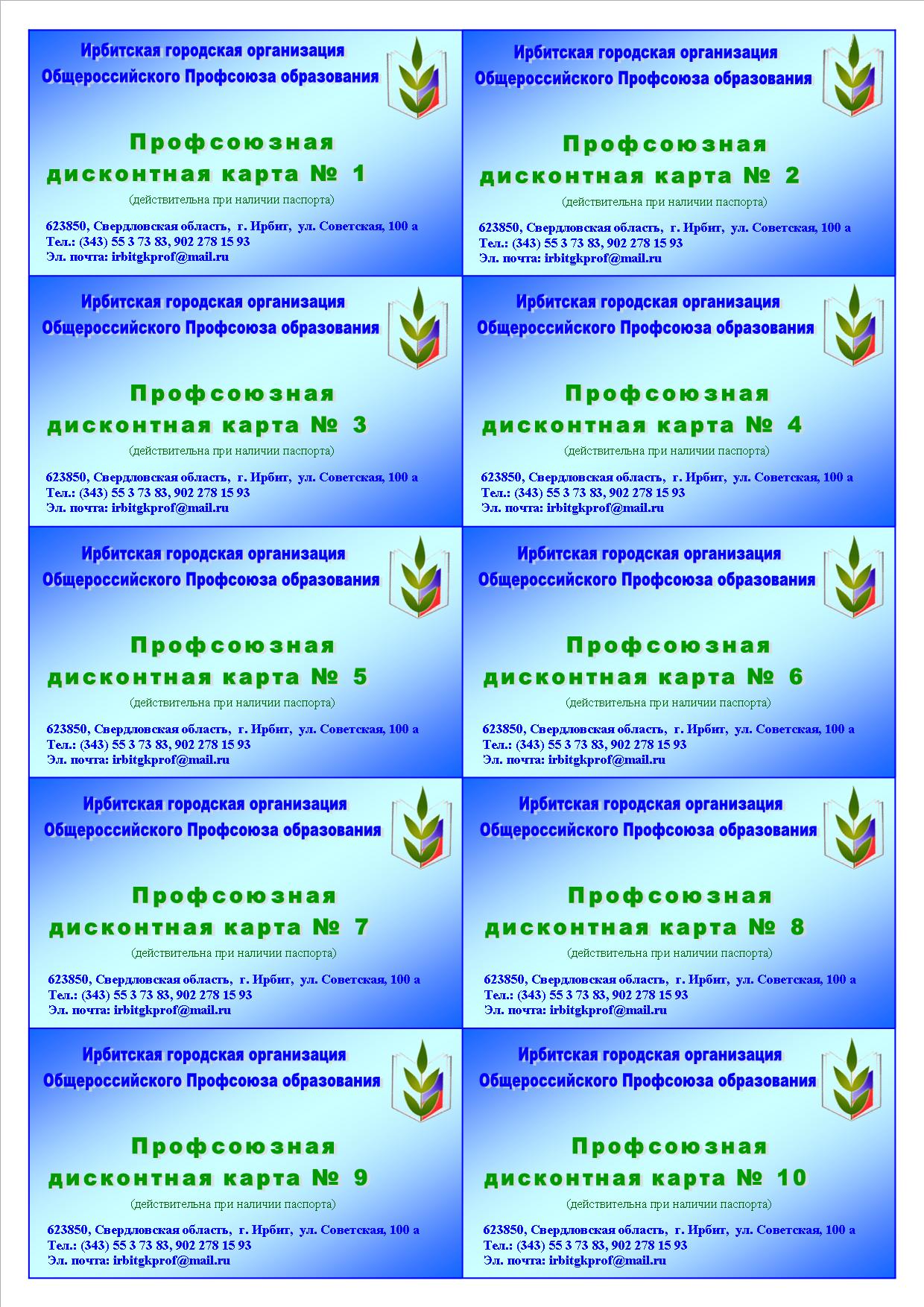 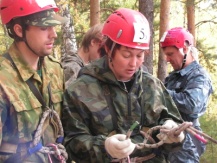 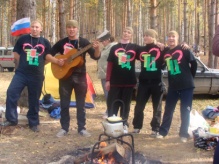 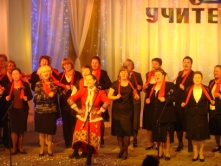 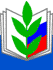 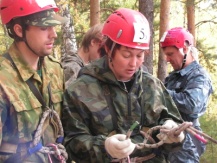 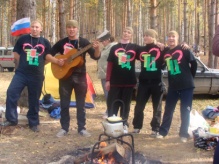 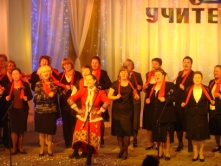 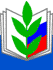 ОрганизацияАдрес, телефонСкидка, %ИП Зверева Н.Р.Отдел «Российский трикотаж» ул. Советская, 37ост. Елизарьевых7%Студия парикмахерского искусства«Elena Style»ТЦ «Галерея»Калинина, 19 а, 2 этажТел.: 8-902-44-42-447Цены по прейскуранту 2014 годаИП Родионова Л.В.Отдел «Канцтовары» ул. Советская, 38магазин «Виктория»1 этаж 5%ИП Удинцев Е.А.«Мебельщик»Отдел «Антураж» ул. Советская , 102 бТЦ «Галерея»Калинина, 19 а, 2 этаж5%ИП Лалетина  А.В.Магазин «Сантехмакс»ул. Первомайская,345%И.П. Сычугов И.Г.«Аква– ляля»«Школа радости»ул. Азева, 238 902 262 70 77 Комсомольская, 478 953 600 54 84Проведение детских дней рождения в «Аква– ляле», «Школе радости»20% 15 % ИП Руденко А.А.отдел «Игрушек» ул. Советская, 100 м-н «Меридиан», 1 этаж 7%Дом мебели «Эстетика»ул. Советская, 100 аТел.: (34355) 5-25-74                  3%